EU-DATENSCHUTZ-GRUNDVERORDNUNG (DSGVO):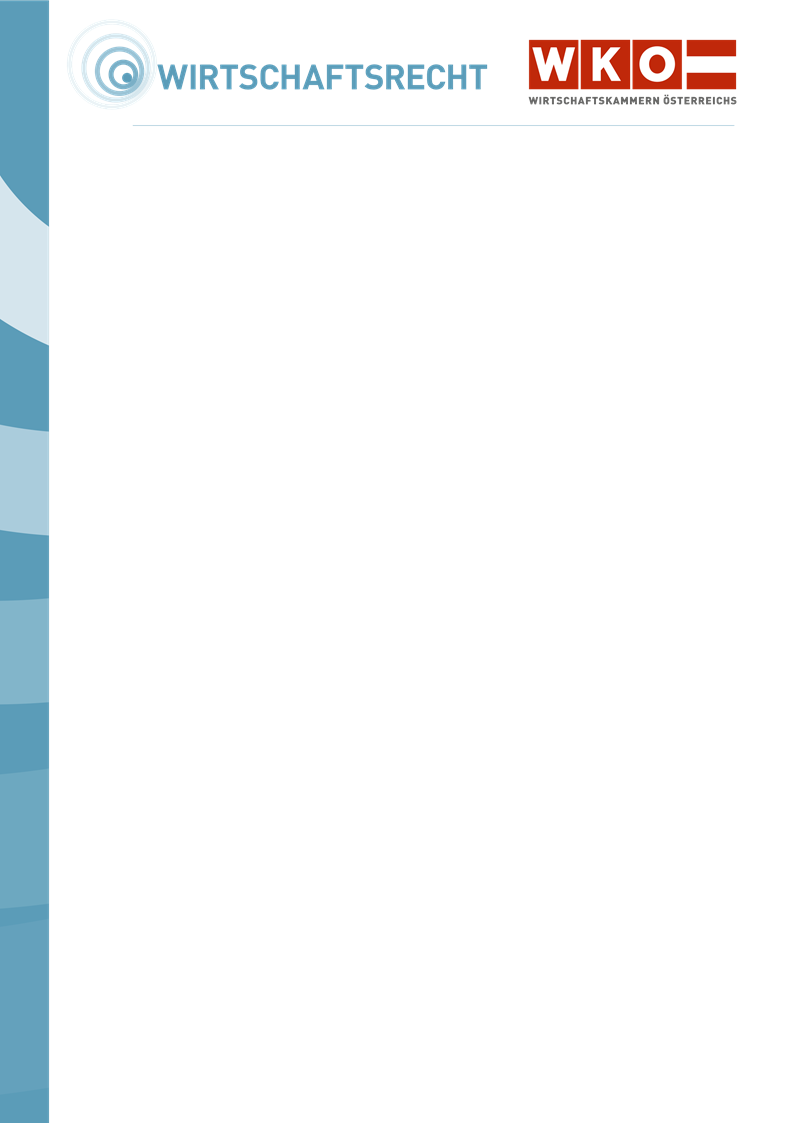 MUSTERSCHREIBEN zur AuskunftserteilungDie Experten der Wirtschaftskammern Österreichs haben für ihre Mitgliedsbetriebe nachstehendes Musterschreiben zur Erteilung der Auskunft nach Art 15 DSGVO erstellt. Das hinterlegte Wasserzeichen „Muster“ kann einfach aus dem Word-Dokument entfernt werden. Stand: Juni 2023Dies ist ein Produkt der Zusammenarbeit aller Wirtschaftskammern. Bei Fragen wenden Sie sich bitte an die Wirtschaftskammer Ihres Bundeslandes:Burgenland, Tel. Nr.: 05 90907, Kärnten, Tel. Nr.: 05 90904, Niederösterreich Tel. Nr.: (02742) 851-0, Oberösterreich, Tel. Nr.: 05 90909, Salzburg, Tel. Nr.: (0662) 8888-0, Steiermark, Tel. Nr.: (0316) 601-0, Tirol, Tel. Nr.: 05 90905-1111, Vorarlberg, Tel. Nr.: (05522) 305-0, Wien, Tel. Nr.: (01) 51450-1010,Hinweis! Diese Information finden Sie auch im Internet unter http://wko.at. Alle Angaben erfolgen trotz sorgfältigster Bearbeitung ohne Gewähr. Eine Haftung der Wirtschaftskammern Österreichs ist ausgeschlossen.Bei allen personenbezogenen Bezeichnungen gilt die gewählte Form für alle Geschlechter!Erteilung der Auskunft nach Art 15 DSGVOSehr geehrte/r [AuskunftswerberIn],Ihren Antrag auf Auskunft nach Art 15 DSGVO haben wir am [Datum] erhalten. Sie haben darin Ihre Identität ausreichend nachgewiesen.{Bei einer Beantwortung innerhalb der gesetzlichen Frist} Innerhalb der gesetzlichen Frist von einem Monat kommen wir hiermit Ihrem Antrag nach.{bei Fristverlängerung nach Art 12 Abs 3 DSGVO} Wie mit Schreiben vom [Datum] mitgeteilt, haben wir aufgrund [entweder Komplexität des Antrages oder Anzahl Ihrer Anträge, nähere Begründung notwendig] die Möglichkeit zur Fristverlängerung auf drei Monate in Anspruch genommen.{falls keine Daten verarbeitet werden} Es werden keine Daten zu Ihrer Person verarbeitet, welche über Ihren Auskunftsantrag, die damit zusammenhängende Korrespondenz und die entsprechende interne Dokumentation hinausgehen. {Dann weiter mit Textbaustein Nr 9}.{Wenn Daten verarbeitet werden} Wir verarbeiten folgende Daten zu Ihrer Person: [es folgt eine Liste mit den konkret verarbeiten Daten]. Kopien/Ausdrucke der relevanten Datenverarbeitungen finden Sie im Anhang.Diese werden zu folgenden Zwecken verarbeitet: [Zwecke einschließlich Rechtsgrundlagen aufzählen]{falls Daten weitergegeben werden} Die Daten werden an folgende Empfänger übermittelt: [Empfänger bzw Empfängerkategorien einschließlich ihrem Sitzland aufzählen].{falls Daten in ein Drittland übermittelt werden} Die Übermittlung der Daten an jene Empfänger, die sich in einem Drittland befinden, basiert auf folgenden Garantien: [Garantien ergänzen]Wir speichern Ihre Daten [Dauer oder zumindest Kriterien für Speicherdauer angeben].{falls Daten nicht bei der betroffenen Person erhoben wurden}: Wir haben Ihre Daten erhalten von [verfügbare Angaben zur Herkunft Ihrer Daten zB Adressverlag XY].{falls anwendbar} Wir setzten Verfahren zur automatisierter Entscheidungsfindung / Profiling ein, die Ihnen gegenüber eine rechtliche Wirkung haben oder Sie in ähnlicher Weise erheblich beeinträchtigt: [bitte aussagekräftige Informationen über die involvierte Logik sowie die Tragweite und die angestrebten Auswirkungen ergänzen].Ihnen stehen grundsätzlich die Rechte auf Berichtigung, Löschung, Einschränkung und Widerspruch zu. Dafür wenden Sie sich an uns. Wenn Sie glauben, dass die Verarbeitung Ihrer Daten gegen das Datenschutzrecht verstößt oder Ihre datenschutzrechtlichen Ansprüche sonst in einer Weise verletzt worden sind, können Sie sich bei der Datenschutzbehörde beschweren. In Österreich ist die Datenschutzbehörde zuständig.Freundliche Grüße[NN]